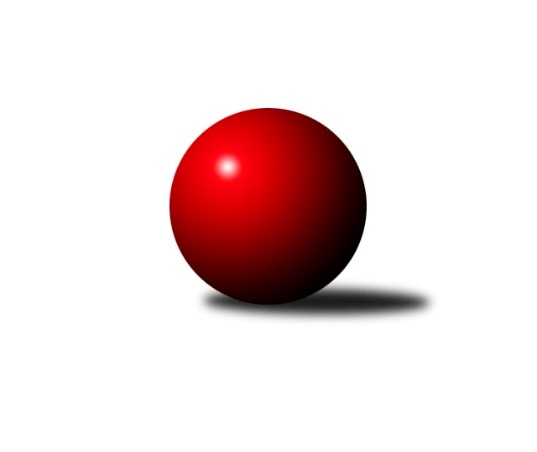 Č.5Ročník 2023/2024	29.5.2024 1.KLD D 2023/2024Statistika 5. kolaTabulka družstev:		družstvo	záp	výh	rem	proh	skore	sety	průměr	body	plné	dorážka	chyby	1.	SKK Náchod	5	5	0	0	10 : 0 	(44.0 : 20.0)	1680	10	1132	549	13.4	2.	KC Zlín	5	3	0	2	6 : 4 	(40.5 : 27.5)	1595	6	1100	496	28.8	3.	Jiskra Hylváty	5	3	0	2	6 : 4 	(38.5 : 41.5)	1592	6	1097	494	20.6	4.	TJ Sokol Vracov	5	2	0	3	4 : 6 	(20.0 : 28.0)	1606	4	1117	489	23.6	5.	TJ Valašské Meziříčí	5	1	0	4	2 : 8 	(24.0 : 28.0)	1527	2	1061	466	36	6.	SKK Hořice	5	1	0	4	2 : 8 	(13.0 : 35.0)	1490	2*	1034	457	36.8Tabulka doma:		družstvo	záp	výh	rem	proh	skore	sety	průměr	body	maximum	minimum	1.	KC Zlín	3	3	0	0	6 : 0 	(34.5 : 13.5)	1607	6	1617	1595	2.	SKK Náchod	2	2	0	0	4 : 0 	(23.5 : 8.5)	1728	4	1741	1715	3.	TJ Sokol Vracov	3	2	0	1	4 : 2 	(8.0 : 8.0)	1603	4	1648	1559	4.	Jiskra Hylváty	3	2	0	1	4 : 2 	(22.0 : 26.0)	1564	4	1584	1550	5.	SKK Hořice	2	0	0	2	0 : 4 	(6.5 : 13.5)	1555	0*	1597	1513	6.	TJ Valašské Meziříčí	2	0	0	2	0 : 4 	(7.0 : 9.0)	1486	0	1497	1475Tabulka venku:		družstvo	záp	výh	rem	proh	skore	sety	průměr	body	maximum	minimum	1.	SKK Náchod	3	3	0	0	6 : 0 	(20.5 : 11.5)	1664	6	1681	1636	2.	Jiskra Hylváty	2	1	0	1	2 : 2 	(16.5 : 15.5)	1606	2	1638	1573	3.	TJ Valašské Meziříčí	3	1	0	2	2 : 4 	(17.0 : 19.0)	1540	2	1671	1428	4.	SKK Hořice	3	1	0	2	2 : 4 	(6.5 : 21.5)	1469	2	1537	1409	5.	TJ Sokol Vracov	2	0	0	2	0 : 4 	(12.0 : 20.0)	1607	0	1659	1555	6.	KC Zlín	2	0	0	2	0 : 4 	(6.0 : 14.0)	1590	0	1626	1553Tabulka podzimní části:		družstvo	záp	výh	rem	proh	skore	sety	průměr	body	doma	venku	1.	SKK Náchod	5	5	0	0	10 : 0 	(44.0 : 20.0)	1680	10 	2 	0 	0 	3 	0 	0	2.	KC Zlín	5	3	0	2	6 : 4 	(40.5 : 27.5)	1595	6 	3 	0 	0 	0 	0 	2	3.	Jiskra Hylváty	5	3	0	2	6 : 4 	(38.5 : 41.5)	1592	6 	2 	0 	1 	1 	0 	1	4.	TJ Sokol Vracov	5	2	0	3	4 : 6 	(20.0 : 28.0)	1606	4 	2 	0 	1 	0 	0 	2	5.	TJ Valašské Meziříčí	5	1	0	4	2 : 8 	(24.0 : 28.0)	1527	2 	0 	0 	2 	1 	0 	2	6.	SKK Hořice	5	1	0	4	2 : 8 	(13.0 : 35.0)	1490	2* 	0 	0 	2 	1 	0 	2Tabulka jarní části:		družstvo	záp	výh	rem	proh	skore	sety	průměr	body	doma	venku	1.	TJ Sokol Vracov	0	0	0	0	0 : 0 	(0.0 : 0.0)	0	0 	0 	0 	0 	0 	0 	0 	2.	Jiskra Hylváty	0	0	0	0	0 : 0 	(0.0 : 0.0)	0	0 	0 	0 	0 	0 	0 	0 	3.	KC Zlín	0	0	0	0	0 : 0 	(0.0 : 0.0)	0	0 	0 	0 	0 	0 	0 	0 	4.	SKK Náchod	0	0	0	0	0 : 0 	(0.0 : 0.0)	0	0 	0 	0 	0 	0 	0 	0 	5.	TJ Valašské Meziříčí	0	0	0	0	0 : 0 	(0.0 : 0.0)	0	0 	0 	0 	0 	0 	0 	0 	6.	SKK Hořice	0	0	0	0	0 : 0 	(0.0 : 0.0)	0	0 	0 	0 	0 	0 	0 	0 Zisk bodů pro družstvo:		jméno hráče	družstvo	body	zápasy	v %	dílčí body	sety	v %	1.	Petr Doubek 	SKK Náchod 	8	/	4	(100%)		/		(%)	2.	Tomáš Hanuš 	SKK Náchod 	8	/	4	(100%)		/		(%)	3.	Jiří Komprs 	Jiskra Hylváty 	8	/	5	(80%)		/		(%)	4.	Danny Tuček 	SKK Náchod 	8	/	5	(80%)		/		(%)	5.	Filip Mlčoch 	KC Zlín 	8	/	5	(80%)		/		(%)	6.	Andrea Prouzová 	SKK Náchod 	6	/	3	(100%)		/		(%)	7.	Petr Bábík 	TJ Sokol Vracov 	6	/	4	(75%)		/		(%)	8.	Alexandr Polepil 	KC Zlín 	6	/	5	(60%)		/		(%)	9.	Adam Záhořák 	KC Zlín 	6	/	5	(60%)		/		(%)	10.	Lucie Zelinková 	Jiskra Hylváty 	6	/	5	(60%)		/		(%)	11.	Veronika Kábrtová 	SKK Náchod 	4	/	2	(100%)		/		(%)	12.	Anthony Šípek 	Jiskra Hylváty 	4	/	3	(67%)		/		(%)	13.	Filip Raštica 	TJ Sokol Vracov 	4	/	4	(50%)		/		(%)	14.	Andrea Juříčková 	TJ Valašské Meziříčí 	4	/	5	(40%)		/		(%)	15.	Vojtěch Morávek 	Jiskra Hylváty 	4	/	5	(40%)		/		(%)	16.	Jakub Valko 	TJ Sokol Vracov 	4	/	5	(40%)		/		(%)	17.	Jakub Hrabovský 	TJ Valašské Meziříčí 	4	/	5	(40%)		/		(%)	18.	Jaroslav Harca 	TJ Sokol Vracov 	4	/	5	(40%)		/		(%)	19.	Tomáš Juříček 	TJ Valašské Meziříčí 	4	/	5	(40%)		/		(%)	20.	Kristýna Bártová 	SKK Náchod 	2	/	1	(100%)		/		(%)	21.	Jakub Šťastný 	TJ Sokol Vracov 	2	/	1	(100%)		/		(%)	22.	Josef Zbranek 	TJ Valašské Meziříčí 	2	/	2	(50%)		/		(%)	23.	Vít Černý 	SKK Hořice 	2	/	3	(33%)		/		(%)	24.	Adam Hermoch 	SKK Hořice 	2	/	5	(20%)		/		(%)	25.	František Svoboda 	KC Zlín 	2	/	5	(20%)		/		(%)	26.	Adéla Fikarová 	SKK Hořice 	2	/	5	(20%)		/		(%)	27.	Patrik Lacina 	TJ Valašské Meziříčí 	0	/	1	(0%)		/		(%)	28.	Tomáš Doucha 	SKK Náchod 	0	/	1	(0%)		/		(%)	29.	Veronika Košťálová 	SKK Hořice 	0	/	2	(0%)		/		(%)	30.	Jakub Pavlica 	TJ Valašské Meziříčí 	0	/	2	(0%)		/		(%)	31.	Dominik Tázlar 	SKK Hořice 	0	/	4	(0%)		/		(%)Průměry na kuželnách:		kuželna	průměr	plné	dorážka	chyby	výkon na hráče	1.	SKK Nachod, 1-4	1685	1153	532	20.0	(421.3)	2.	SKK Hořice, 1-4	1606	1094	511	25.5	(401.5)	3.	TJ Sokol Vracov, 1-4	1573	1075	497	31.2	(393.4)	4.	KC Zlín, 1-4	1562	1076	485	29.8	(390.6)	5.	Hylváty, 1-2	1559	1080	479	22.2	(389.9)	6.	TJ Valašské Meziříčí, 1-4	1536	1053	483	28.8	(384.1)Nejlepší výkony na kuželnách:SKK Nachod, 1-4SKK Náchod	1741	2. kolo	Danny Tuček 	SKK Náchod	599	2. koloSKK Náchod	1715	5. kolo	Danny Tuček 	SKK Náchod	596	5. koloTJ Sokol Vracov	1659	2. kolo	Veronika Kábrtová 	SKK Náchod	589	2. koloKC Zlín	1626	5. kolo	Filip Mlčoch 	KC Zlín	580	5. kolo		. kolo	Jaroslav Harca 	TJ Sokol Vracov	568	2. kolo		. kolo	Petr Doubek 	SKK Náchod	564	5. kolo		. kolo	Tomáš Hanuš 	SKK Náchod	555	5. kolo		. kolo	Alexandr Polepil 	KC Zlín	554	5. kolo		. kolo	Andrea Prouzová 	SKK Náchod	553	2. kolo		. kolo	Tomáš Hanuš 	SKK Náchod	553	2. koloSKK Hořice, 1-4SKK Náchod	1676	3. kolo	Petr Doubek 	SKK Náchod	607	3. koloJiskra Hylváty	1638	5. kolo	Vít Černý 	SKK Hořice	582	3. koloSKK Hořice	1597	3. kolo	Vojtěch Morávek 	Jiskra Hylváty	558	5. koloSKK Hořice	1513	5. kolo	Anthony Šípek 	Jiskra Hylváty	550	5. kolo		. kolo	Vít Černý 	SKK Hořice	546	5. kolo		. kolo	Danny Tuček 	SKK Náchod	540	3. kolo		. kolo	Jiří Komprs 	Jiskra Hylváty	530	5. kolo		. kolo	Tomáš Hanuš 	SKK Náchod	529	3. kolo		. kolo	Adéla Fikarová 	SKK Hořice	524	3. kolo		. kolo	Lucie Zelinková 	Jiskra Hylváty	521	5. koloTJ Sokol Vracov, 1-4TJ Valašské Meziříčí	1671	5. kolo	Tomáš Juříček 	TJ Valašské Meziříčí	589	5. koloTJ Sokol Vracov	1648	1. kolo	Jaroslav Harca 	TJ Sokol Vracov	587	1. koloTJ Sokol Vracov	1601	3. kolo	Jaroslav Harca 	TJ Sokol Vracov	576	5. koloTJ Sokol Vracov	1559	5. kolo	Petr Bábík 	TJ Sokol Vracov	554	3. koloKC Zlín	1553	3. kolo	Andrea Juříčková 	TJ Valašské Meziříčí	547	5. koloSKK Hořice	1409	1. kolo	Filip Raštica 	TJ Sokol Vracov	537	3. kolo		. kolo	Josef Zbranek 	TJ Valašské Meziříčí	535	5. kolo		. kolo	Petr Bábík 	TJ Sokol Vracov	531	1. kolo		. kolo	Jakub Valko 	TJ Sokol Vracov	530	1. kolo		. kolo	Alexandr Polepil 	KC Zlín	524	3. koloKC Zlín, 1-4KC Zlín	1617	4. kolo	Alexandr Polepil 	KC Zlín	583	1. koloKC Zlín	1608	2. kolo	Filip Mlčoch 	KC Zlín	574	4. koloKC Zlín	1595	1. kolo	Vojtěch Morávek 	Jiskra Hylváty	558	2. koloJiskra Hylváty	1573	2. kolo	Filip Mlčoch 	KC Zlín	557	2. koloTJ Valašské Meziříčí	1521	1. kolo	Tomáš Juříček 	TJ Valašské Meziříčí	549	1. koloSKK Hořice	1460	4. kolo	Adam Záhořák 	KC Zlín	533	2. kolo		. kolo	Alexandr Polepil 	KC Zlín	524	4. kolo		. kolo	Adam Záhořák 	KC Zlín	519	4. kolo		. kolo	Alexandr Polepil 	KC Zlín	518	2. kolo		. kolo	Jiří Komprs 	Jiskra Hylváty	515	2. koloHylváty, 1-2SKK Náchod	1681	1. kolo	Danny Tuček 	SKK Náchod	575	1. koloJiskra Hylváty	1584	1. kolo	Jiří Komprs 	Jiskra Hylváty	561	1. koloJiskra Hylváty	1559	4. kolo	Tomáš Hanuš 	SKK Náchod	558	1. koloTJ Sokol Vracov	1555	4. kolo	Jaroslav Harca 	TJ Sokol Vracov	557	4. koloJiskra Hylváty	1550	3. kolo	Petr Doubek 	SKK Náchod	548	1. koloTJ Valašské Meziříčí	1428	3. kolo	Vojtěch Morávek 	Jiskra Hylváty	536	3. kolo		. kolo	Lucie Zelinková 	Jiskra Hylváty	529	4. kolo		. kolo	Vojtěch Morávek 	Jiskra Hylváty	525	1. kolo		. kolo	Anthony Šípek 	Jiskra Hylváty	521	4. kolo		. kolo	Petr Bábík 	TJ Sokol Vracov	510	4. koloTJ Valašské Meziříčí, 1-4SKK Náchod	1636	4. kolo	Veronika Kábrtová 	SKK Náchod	556	4. koloSKK Hořice	1537	2. kolo	Petr Doubek 	SKK Náchod	542	4. koloTJ Valašské Meziříčí	1497	2. kolo	Andrea Prouzová 	SKK Náchod	538	4. koloTJ Valašské Meziříčí	1475	4. kolo	Adam Hermoch 	SKK Hořice	531	2. kolo		. kolo	Danny Tuček 	SKK Náchod	530	4. kolo		. kolo	Tomáš Juříček 	TJ Valašské Meziříčí	518	2. kolo		. kolo	Andrea Juříčková 	TJ Valašské Meziříčí	507	4. kolo		. kolo	Vít Černý 	SKK Hořice	505	2. kolo		. kolo	Adéla Fikarová 	SKK Hořice	501	2. kolo		. kolo	Tomáš Juříček 	TJ Valašské Meziříčí	498	4. koloČetnost výsledků:	2.0 : 0.0	9x	0.0 : 2.0	6x